Our Graduates destinations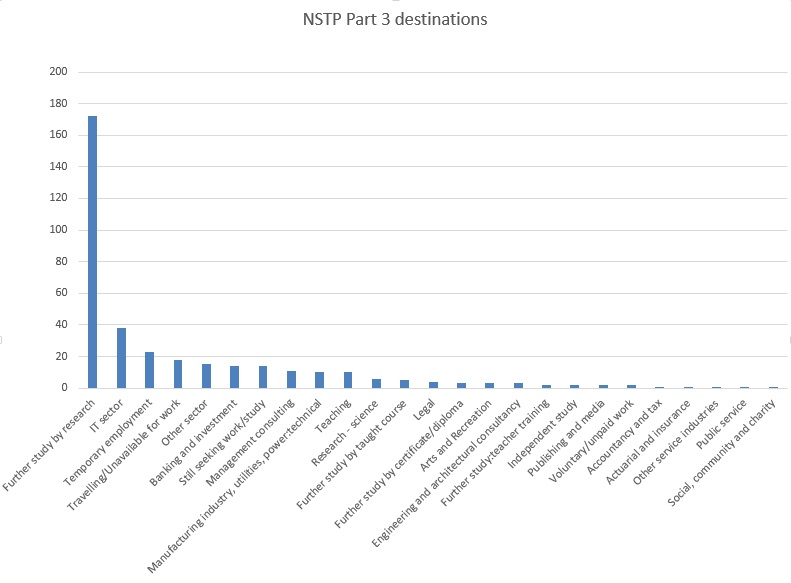 